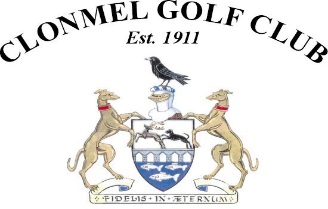 FORM OF APPLICATION FOR MEMBERSHIP New Member Offer 2022This Form when completed to be submitted to the Secretary Manager.Name: I …………………………………………………………………………………Residence: ………………………………………………………………………………Occupation: ………………………………….. Tel. No. ……………………………….Mobile No: …………………………………..   Email address. …………………………Hereby make application to be elected a member of Clonmel Golf Club.   If elected, I agree to be bound by the memorandum and Articles of Association and the Rules, regulations and the Bye –Laws of the Club for the time being in force.The following particulars are required.Age ……………	Date of birth.....................................Have you played golf? Yes/No …………..   Have you played Pitch & Putt? Yes/No ………Club………….Handicap……..Are you, or have you been a member of any other Golf Club(s) Yes/No………… Club ………………………..Year(s) ……………………Lowest Handicap ……Club ………………………..Year(s) ……………………Lowest Handicap …….5.	Are you or were you ever a member of a Golf Society? Yes/No…………………   Society Name…………………………………………………………………………...ntify the Societyver a member of a Golf Society? ...6.	The following conditions are attached to this category of Membership:-1) Applicants may not win the Captain’s or President’s Prize or any Player of the Year competitions in the first 2 years of this offer;2) Applicants must be either new members to Clonmel Golf Club or lapsed for 5 years;3) Full voting rights at AGM/EGM.Date: ………………Signature of candidate ……………………………………….Certification by the Proposer & Seconder.   The above named candidate is personally known to me and I believe him / her to be a suitable person to be elected a member of Clonmel Golf Club.		Signature of the Proposer ………………….…Please Print………............		Signature of the Seconder …………………….Please Print……………....For Office Use Only.Date received ______________________     Passed /rejected for membership at the Management Meeting of Clonmel Golf Club on the ____________ day of _________________20_____ G U I Number _______________________	 	ILGU Number ________________Signature of Secretary Manager ___________________________________________Forwarded to Handicap Secretary on _____ day of _______________ 20_____ for allocation of Handicap.Handicap Assigned __________________Signature of Handicap Secretary _______________________________Date: - 				______________________________Other Information ________________________________________________________________________________________________________________________________________________________________________________________________________________________________________________________________________________________________________________________________________________________________________________________________________________________________________________________________________________________________________________________________________________________________________________________________________________________________________________________________________________________________________________________________________________________________________________________________________________________________________________________________________________________________23 -3030-4040-50Over 50